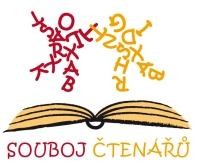 Letos poprvé se naše škola zapojila do celostátní soutěže na podporu čtenářské gramotnosti s názvem Souboj čtenářů. Tato soutěž je určena pouze žákům šestého ročníku. Žáci 6. A přijali výzvu a do soutěže se pod vedením své třídní učitelky Mgr. Ludmily Růžičkové přihlásili. Do jubilejního 10. ročníku soutěže se v letošním školním roce přihlásilo 120 škol z celé České republiky.Žáci dostali k dispozici 5 knižních titulů v pěti vydáních na třídu, tedy celkem 25 knih, které škola v rámci soutěže pořídila a nadále zůstanou k dispozici ve školní knihovně. Mezi pět vybraných knih se letos dostaly tyto tituly: 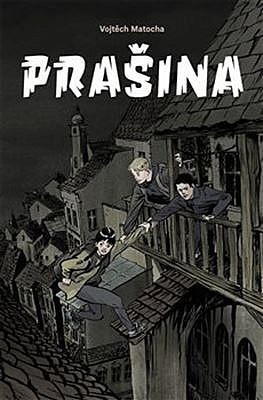 Vojtěch Matocha: Prašina - nakladatelství PasekaPetr Stančík: H20 a tajná vodní mise... - nakladatelství AbramisSoukupová: Kdo zabil Snížka - nakladatelství HostToman: Cukrárna u Šilhavého Jima - nakladatelství BaobabJana Klimentová Trable s tátou - nakladatelství Pikola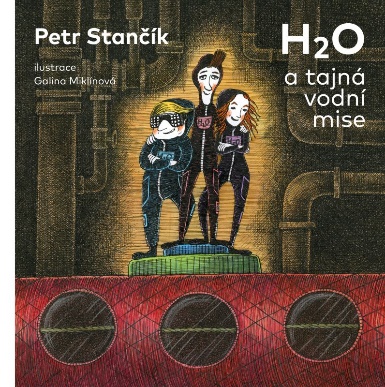 15. dubna v 10:00 proběhlo celostátní online kolo, ve kterém žáci odpovídali na kvízové otázky týkající se přečtených titulů. Na toto kolo, které trvalo 30 minut a ve kterém zodpověděli 25 otázek, se žáci připravovali dva měsíce. Během této doby všichni přečetli alespoň jeden titul, založili si speciální čtenářský deník, do kterého si zapisovali i ty nejmenší detaily. Právě naprostých detailů se totiž týkaly soutěžní otázky. Žáci měli možnost pravidelně při hodinách literární výchovy diskutovat o knihách, pokládat si vzájemně připravené otázky a doplňovat si informace do svých čtenářských deníků. 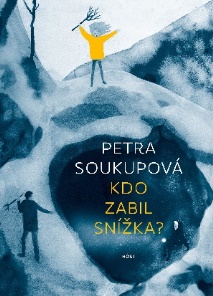 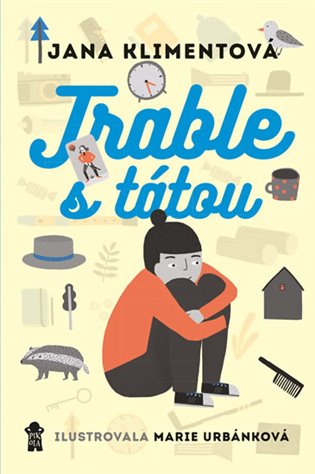 V den, kdy nás čekalo online kolo, jsme byli patřičně nervózní, protože jsme nevěděli, co nás čeká. Po celých třicet minut panovala ve třídě nadšená atmosféra, ve které jsme se snažili co nejlépe zodpovědět zadané otázky. Na některé z nich jsme znali odpověď zcela přesně, na jiné jsme hledali odpovědi v našich čtenářských denících. Další tři dny jsme pak čekali na vyhlášení výsledků. 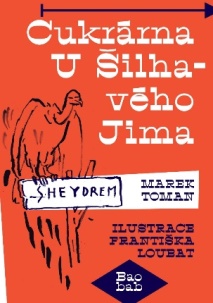 V Souboji čtenářů 2019 se třída 6. A umístila na 11. místě.GRATULUJEME!!!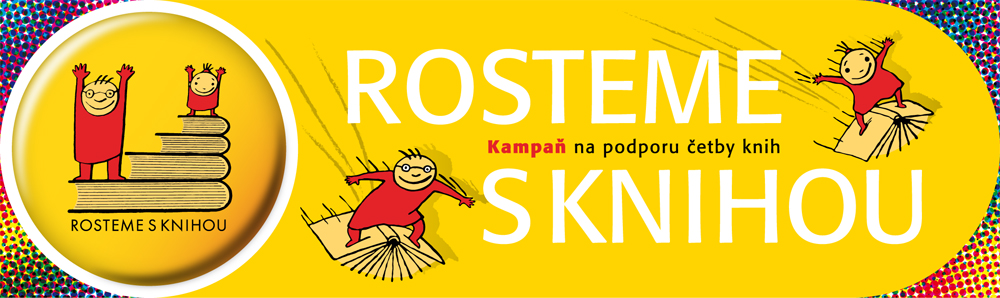 zpracovala: Ludmila Růžičková, třídní učitelka 6. ATŘÍDY POSTUPUJÍCÍ DO FINÁLOVÉHO KOLA NA KNIŽNÍM VELETRHUTŘÍDY POSTUPUJÍCÍ DO FINÁLOVÉHO KOLA NA KNIŽNÍM VELETRHUTŘÍDY POSTUPUJÍCÍ DO FINÁLOVÉHO KOLA NA KNIŽNÍM VELETRHUTŘÍDY POSTUPUJÍCÍ DO FINÁLOVÉHO KOLA NA KNIŽNÍM VELETRHUumístěníNÁZEV ŠKOLYbodyčas odevzdání1. místoZŠ a MŠ Benešov nad Ploučnicí8410:25:282. místoZákladní škola Šumperk, 8. května 6379,510:27:243. místoZákladní škola a Mateřská škola Cihelní, Karviná77,510:19:084. místoMendelovo gymnázium Opava7610:16:115. místoGymnázium a SOŠ, Rokycany7510:29:29VÝSLEDKY OSTATNÍCH SOUTĚŽÍCÍCHVÝSLEDKY OSTATNÍCH SOUTĚŽÍCÍCHVÝSLEDKY OSTATNÍCH SOUTĚŽÍCÍCHVÝSLEDKY OSTATNÍCH SOUTĚŽÍCÍCHumístěníNÁZEV ŠKOLYbodyčas odevzdání6. místoZŠ a MŠ Havlíčkův Brod, Wolkerova7410:22:577. místoGymnázium, Třinec7310:30:088. místoMasarykova ZŠ a MŠ, Velká Bystřice71,510:30:019. místoZŠ a MŠ Určice7110:30:0010. místoZŠ U Krčského lesa, Praha 4, třída 6.A/C7010:21:0311. místoZákladní škola T. G. Masaryka Blatná6810:21:54